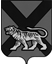 ТЕРРИТОРИАЛЬНАЯ ИЗБИРАТЕЛЬНАЯ КОМИССИЯ ГОРОДА СПАССКА-ДАЛЬНЕГОР Е Ш Е Н И Е28.11.2015			          г. Спасск-Дальний			  № 572/137На основании статей 26, 45 Избирательного кодекса Приморского края, результатов проверки подписей в подписных листах эксперта межрайонного отдела МВД России «Спасский», а также уточненных сведений о гражданах, их документах, удостоверяющих личность и регистрацию по месту жительства, поступивших в территориальную избирательную комиссию города Спасска-Дальнего из МРО № 2 УФМС РФ по ПК в ГО Спасск-Дальний 26 ноября 2015 года, территориальная избирательная комиссия города Спасск-ДальнийРЕШИЛА:1. Утвердить итоговый протокол и ведомость по проверке достоверности подписей избирателей и данных об избирателях, поставивших свои подписи в поддержку выдвижения списка кандидатов, выдвинутых региональным отделением политической партии «Российская партия пенсионеров за справедливость» в Приморском крае, из которых следует, что к проверке было представлено 190 (сто девяносто) подпись, выявлено 30 (тридцать шесть) недействительных подписей (в соответствии с пунктом 3 части 11 статьи 45 Избирательного кодекса Приморского края  в папке № 1 в листах поддержки №№ 1, 14, 24, 49, 51, 70; в соответствии с пунктом 6 части 11 статьи 45 Избирательного кодекса Приморского края  в папке № 1 в листах поддержки №№ 2, 5, 8, 13, 15, 17, 18, 21, 22, 25, 26, 27, 29, 31, 33, 35, 62; в соответствии с пунктами 3 и 6 части 11 статьи 45 Избирательного кодекса Приморского края в папке № 1 в листах поддержки №№ 11, 19). Председатель комиссии                                                              С. А. ЧеревиковаСекретарь  комиссии                                                                     Е.Г. БондаренкоОб утверждении итоговых протоколов и ведомостей по проверке достоверности подписей избирателей и данных об избирателях, поставивших свои подписи в поддержку выдвижения списков кандидатов, выдвинутых избирательными объединениями